附图：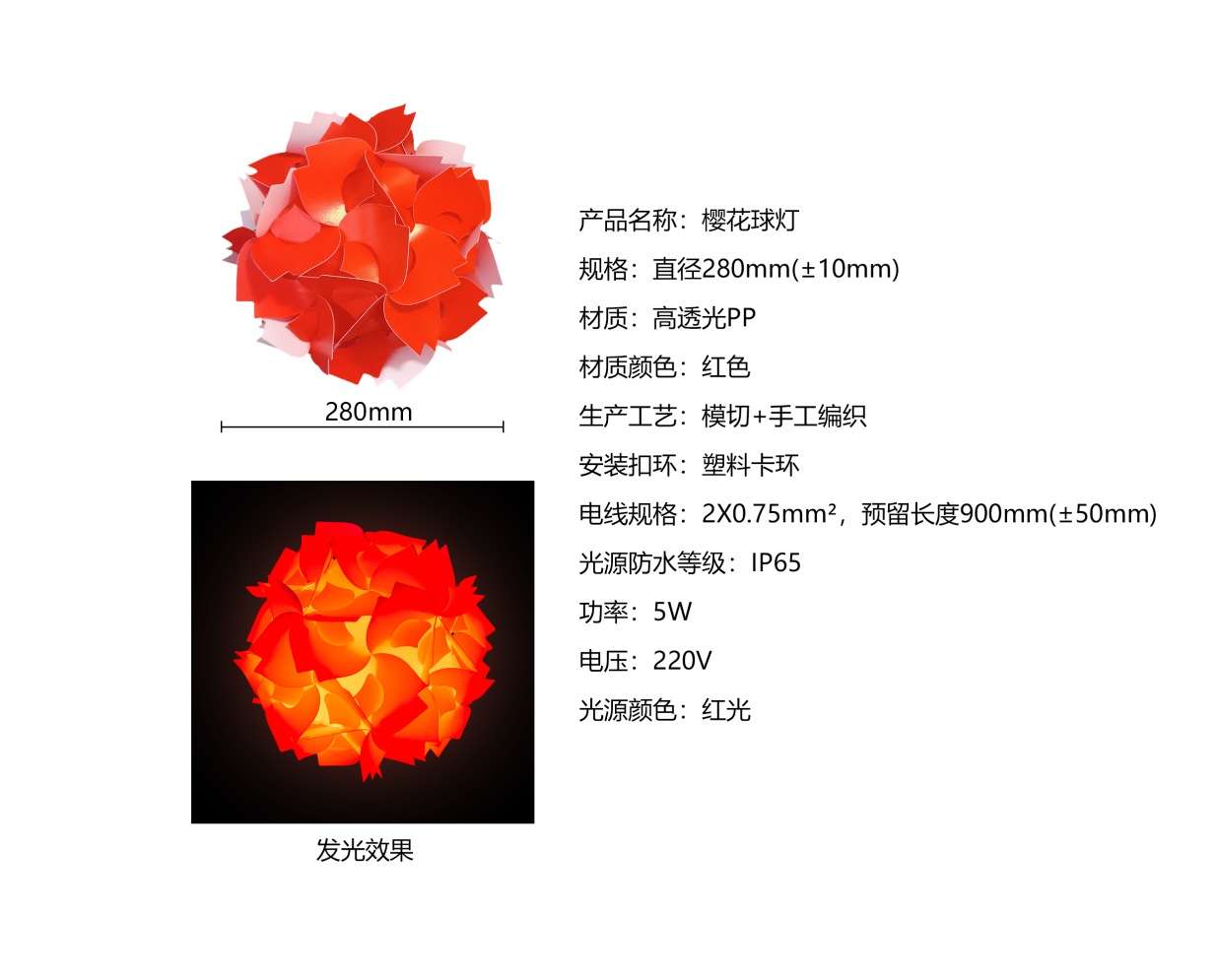 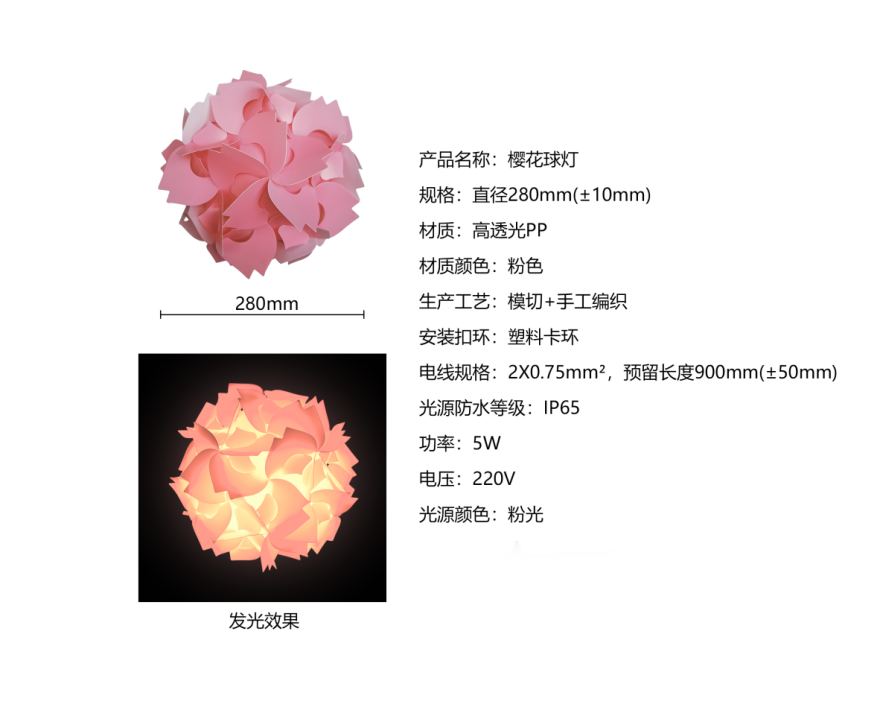 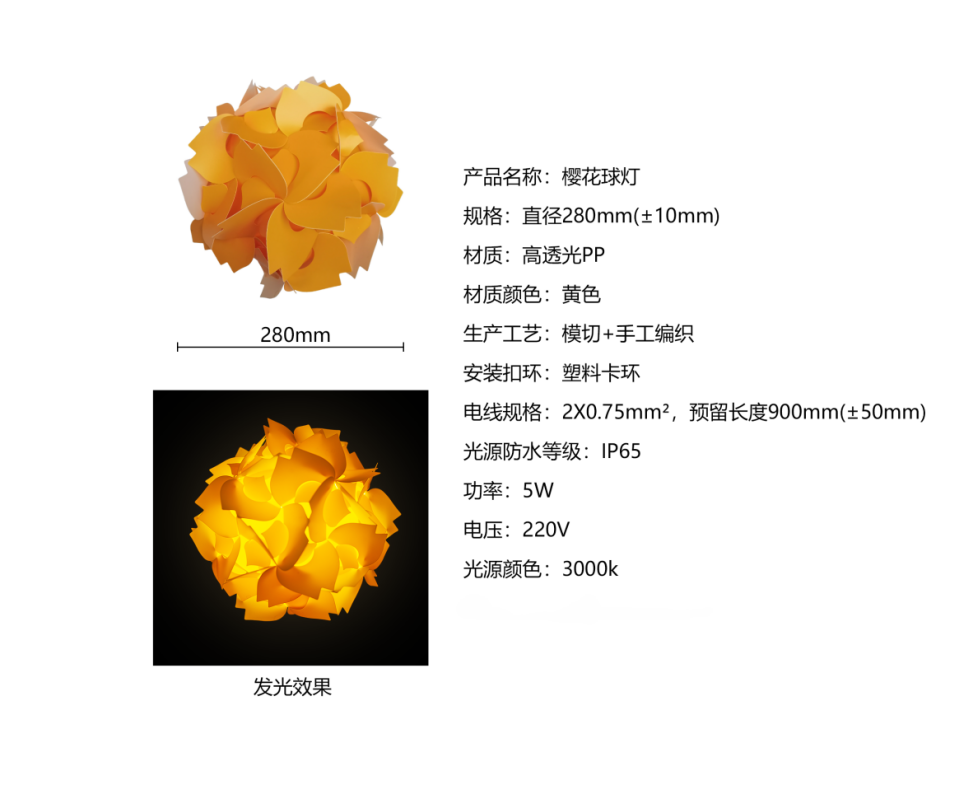 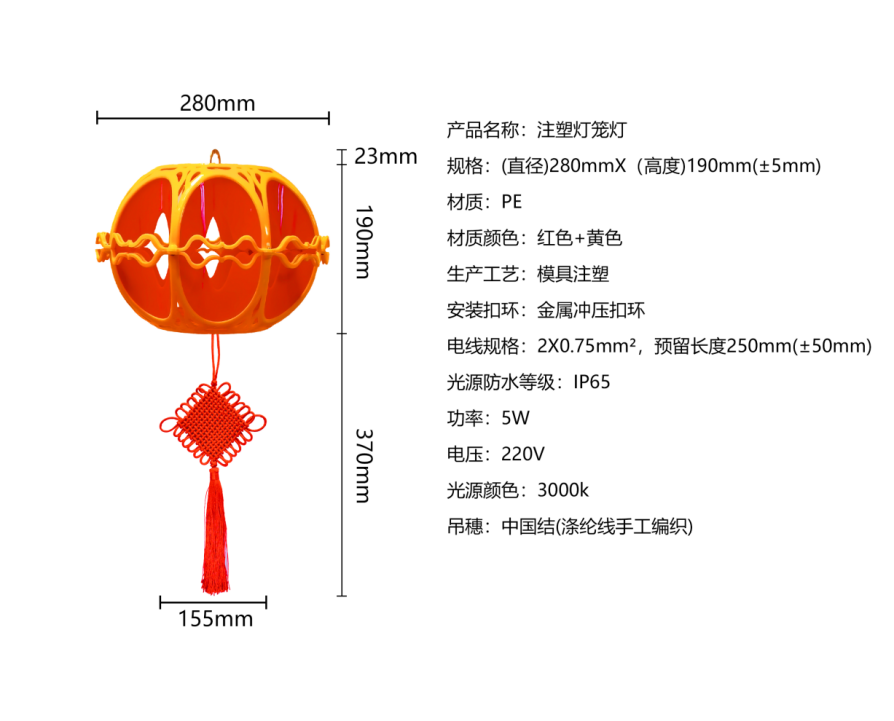 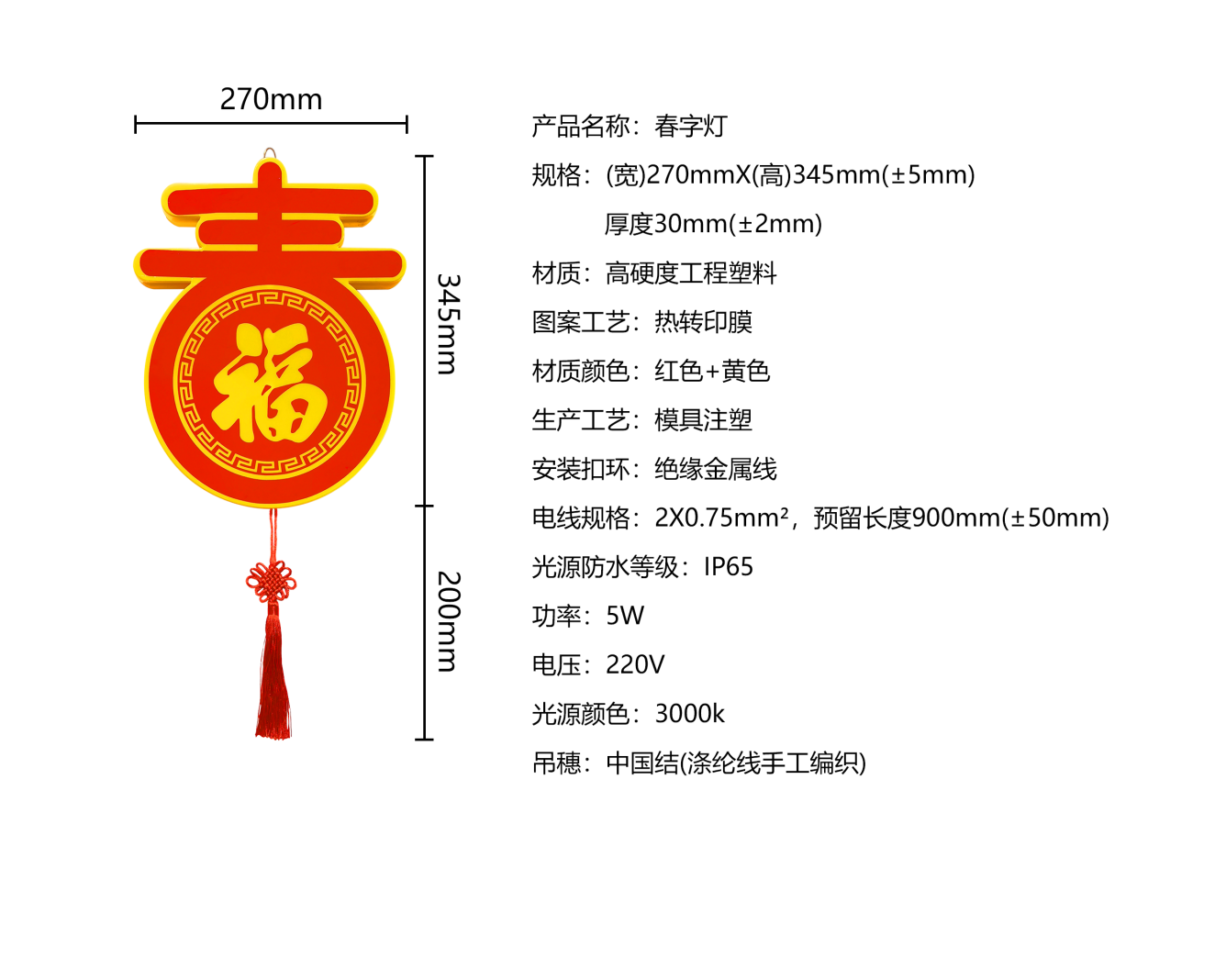 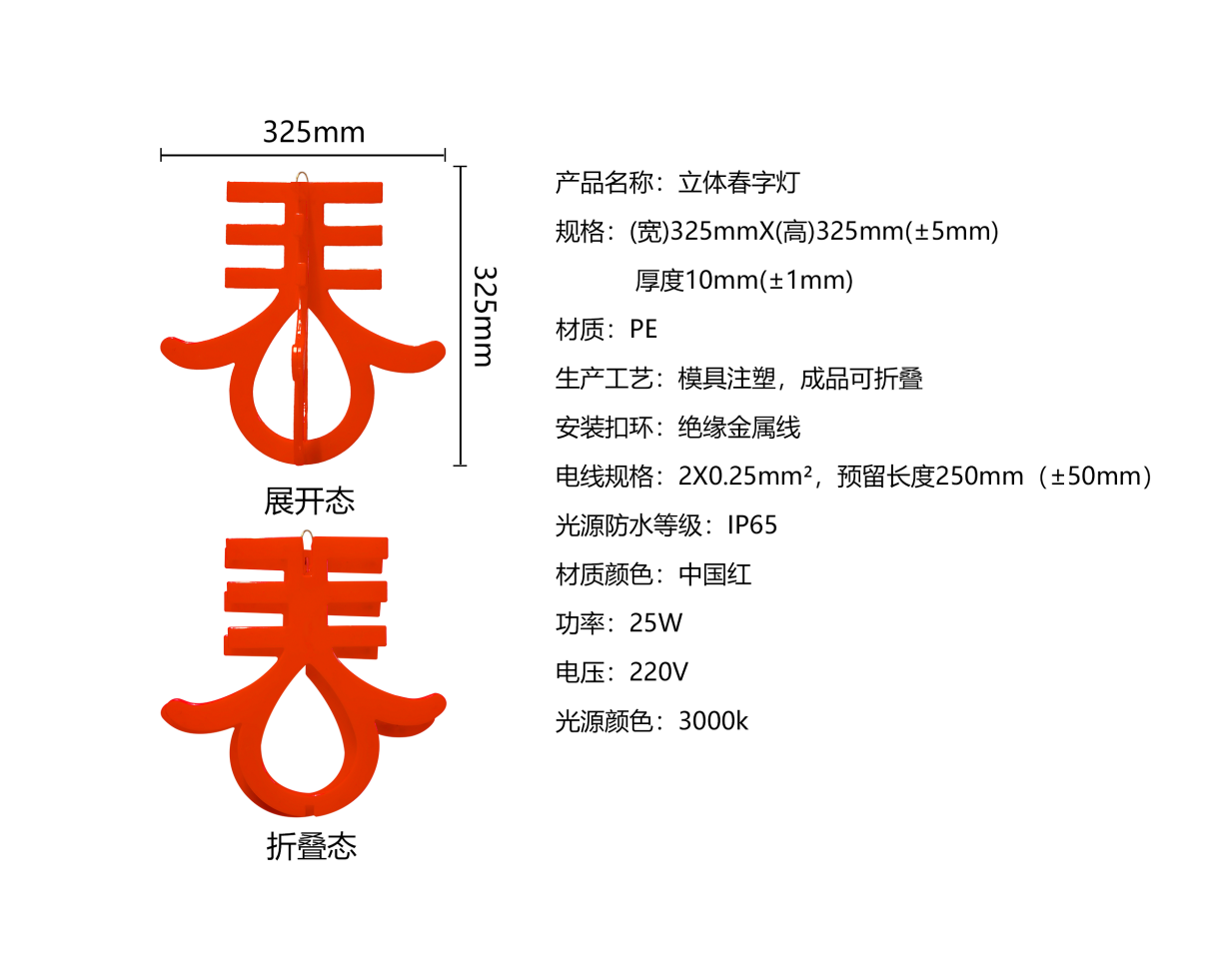 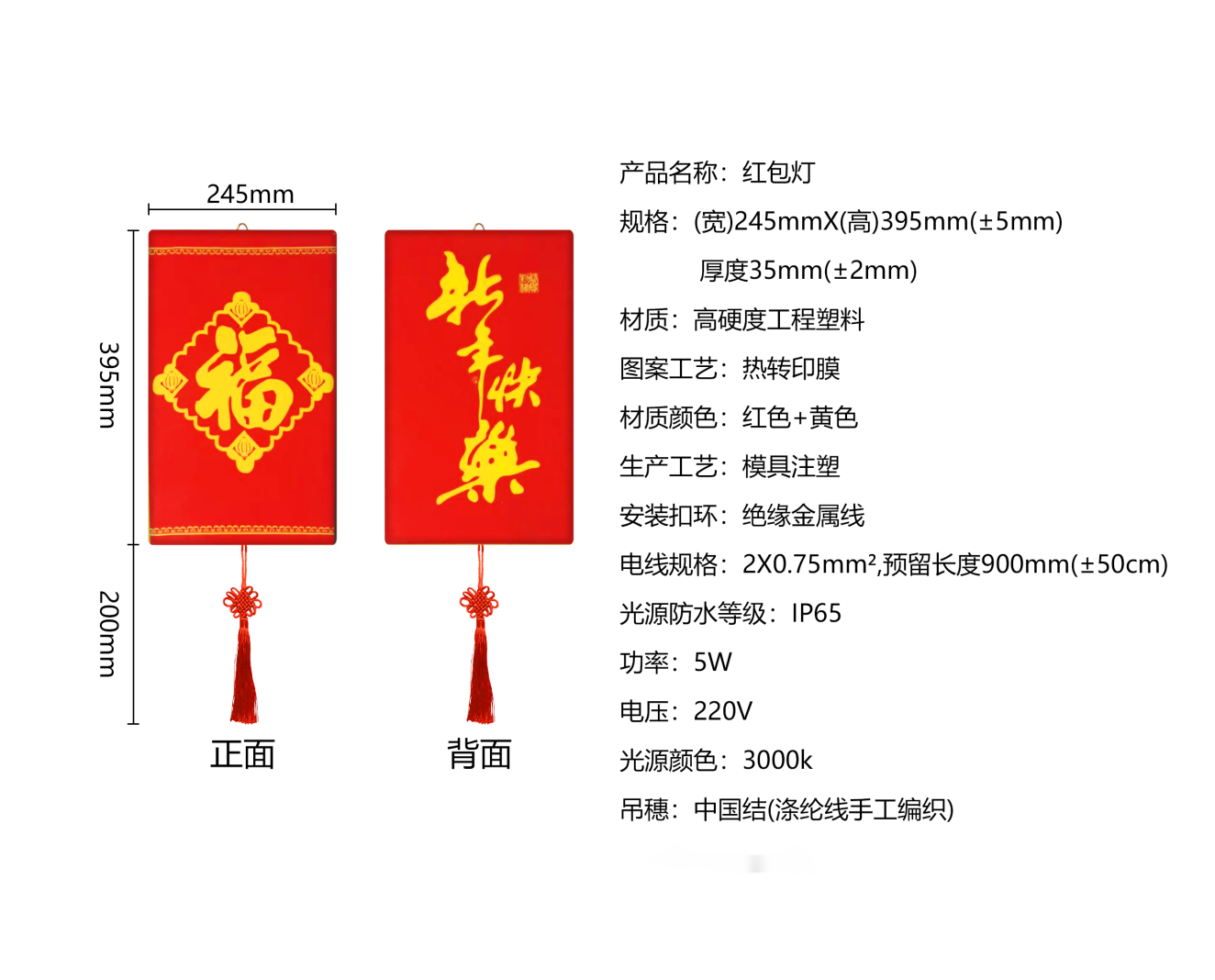 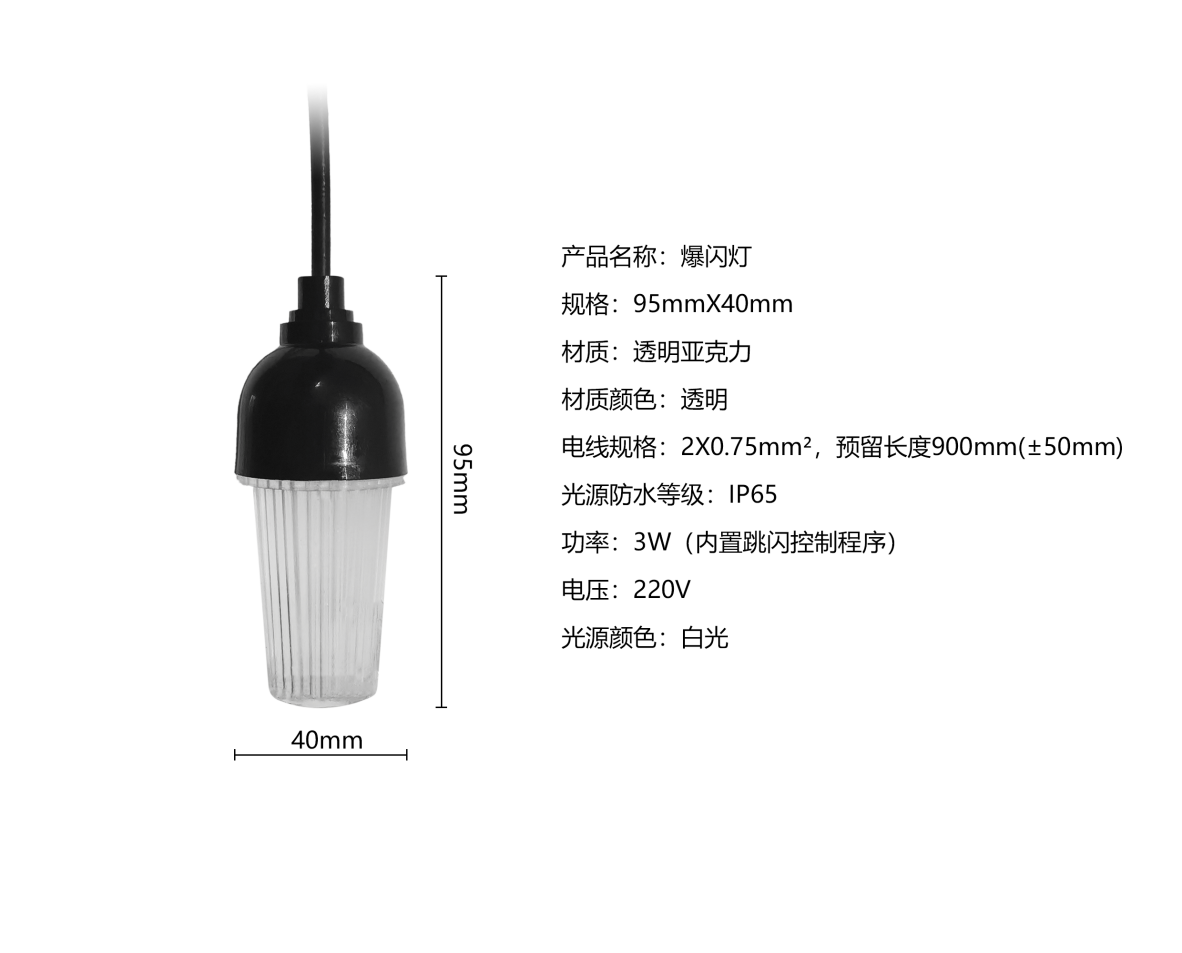 